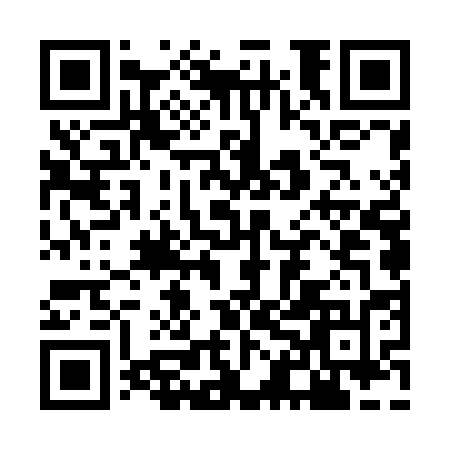 Ramadan times for Lomont, FranceMon 11 Mar 2024 - Wed 10 Apr 2024High Latitude Method: Angle Based RulePrayer Calculation Method: Islamic Organisations Union of FranceAsar Calculation Method: ShafiPrayer times provided by https://www.salahtimes.comDateDayFajrSuhurSunriseDhuhrAsrIftarMaghribIsha11Mon5:485:486:5412:433:556:346:347:4012Tue5:465:466:5212:433:556:356:357:4213Wed5:445:446:5012:433:566:376:377:4314Thu5:425:426:4812:433:576:386:387:4515Fri5:395:396:4612:423:586:406:407:4616Sat5:375:376:4412:423:596:416:417:4817Sun5:355:356:4212:424:006:426:427:4918Mon5:335:336:4012:414:016:446:447:5119Tue5:315:316:3812:414:026:456:457:5220Wed5:295:296:3612:414:026:476:477:5421Thu5:275:276:3412:414:036:486:487:5522Fri5:255:256:3212:404:046:506:507:5723Sat5:235:236:3012:404:056:516:517:5824Sun5:205:206:2812:404:066:536:538:0025Mon5:185:186:2612:394:066:546:548:0126Tue5:165:166:2412:394:076:556:558:0327Wed5:145:146:2212:394:086:576:578:0528Thu5:125:126:2012:384:096:586:588:0629Fri5:105:106:1812:384:107:007:008:0830Sat5:075:076:1612:384:107:017:018:0931Sun6:056:057:141:385:118:028:029:111Mon6:036:037:121:375:128:048:049:132Tue6:016:017:101:375:128:058:059:143Wed5:595:597:081:375:138:078:079:164Thu5:565:567:061:365:148:088:089:175Fri5:545:547:041:365:148:108:109:196Sat5:525:527:021:365:158:118:119:217Sun5:505:507:001:365:168:128:129:228Mon5:485:486:581:355:168:148:149:249Tue5:455:456:561:355:178:158:159:2610Wed5:435:436:541:355:188:178:179:27